ENCLOSURE 1LIST OF FACULTY MEMBERS HOLDING Ph.D DEGREE IN THE DEPARTMENT ENCLOSURE 2LIST OF JOURNAL PUBLICATIONS FROM FACULTY within LAST 5 YEARS ENCLOSURE 3LIST OF JOURNALS SUBSCRIBED BY THE INSTITUTE/ORGN. LIBRARY ENCLOSURE 4LIST OF R&D PROJECTS CARRIED OUT BY THE DEPARTMENT, AND LIST OF RESEACRH /ANY OTHER GRANTS SANCTIONED TO THE DEPT.Note: All the enclosures  may please be filled up as applicable, separately for each Department  or Branch under Consideration.                                                                                                 Director/Co-Ordinater                                                                                               R&DRULES  AND CONDITIONS TO BE FULFILLED BY THE AFFILATED COLLEGES FOR RECOGNITION AS RESEARCH CENTRESThe College must be permanently affiliated  (Autonomous and Non-Autonomous) offering Post Graduate courses with NAAC Accreditation of B and higher, and having sufficient  infrastructure  to Undertake research leading to the award of Ph.D degree by the University.The College must have  successfully conducted Post-Graduate  courses in concerned subject/discipline for minimum period  of five years The college seeking recognition as research center shall possess the following.  Well stocked library with Sufficient number of books and journals to promote research in the concerned subjectWell equipped computer Laboratory with Internet and E-learning facilities.Adequate laboratory facilities Adequate number of staff  competent to guide research  Such other conditions as University may prescribe from time to timeAdmissions to Ph.D program will be done by the University along with Ph.D Admission of the University. The candidate admitted for research in the recognized research centers will be governed by the Ph.D regulations of the University. 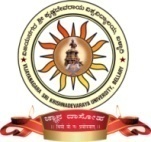 Vijayanagar Srikrishnadevara University BallariJnana Sagar  Avaran, Vinayaka Nagar,  Cantonment,  Ballari-583105Application Form for Recognition of Research Center (Prorgamme wise ) for Ph.D Programme Under VSKUB(for Full-Time Research Scholars in the Dept. of……………)Application Form for Recognition of Research Center (Prorgamme wise ) for Ph.D Programme Under VSKUB(for Full-Time Research Scholars in the Dept. of……………)Application Form for Recognition of Research Center (Prorgamme wise ) for Ph.D Programme Under VSKUB(for Full-Time Research Scholars in the Dept. of……………)1.Name and Address of the Institute (With Tel./Fax/e-mail) 2.Name  and Address of the Principal (with Tel./Fax/Mob/e-mail3.Year of establishment of the institute4.Has the Institute been NAAC Accredited if so, enclose proof5.Has the institute  got UGC a    2F          YES/NO 5.B   12B                                    YES/NO6.Name of the Dept./Branch in which Ph.D Programme is to be offered & Number of Faculty (enclose List)7.No. of Faculty with Ph.D in the  Dept./Branch (Enclose List as per Enclosure 1)8.Year of starting PG Program (enclose Fist Approval letter of AICTE and  university)         ENCLOSED/NOT ENCLOSED9.Assurance from the institute/Organization  regarding Availability of Allotted Supervisor For the Research Programme period continuously, till the Thesis Submission         YES/NO10.No. of   Journal    Publications of   Dept./Branch  Faculty  in  last  5  Years (Enclose Details as per Enclosure2)    Cumulative Citation indexi) International Journals:ii)  National Journals     :       11.Academic/Infrastructural Facilities available at the Institutea libraryNo.    of    International Journals               Subscribed for the Dept./Branch               ( Enclose List as per Enclosure 3)        ii)   No.    of     National     Journals              Subscribed for the Department            (Enclose    List as per enclosure 3)       iii)  Digital Library facilities              (enclose details)         EXISTING /NOT EXISTING       iv)  Library Access Timingsb)    laboratory/Equipment            facilities  (Applicable for  Research       Work in the Department        (costing> Rs.1 lack)Available in the fields of specialization of b)    laboratory/Equipment            facilities  (Applicable for  Research       Work in the Department        (costing> Rs.1 lack)i)b)    laboratory/Equipment            facilities  (Applicable for  Research       Work in the Department        (costing> Rs.1 lack)ii)Enclose Details of such    Equipment and softwareAssurance on the Availability of  the   Research    Lab/Equipment to Scholar as needed          YES/NOc)     Computational/     Reprographic        facilities (one  PC shall be made         available to scholar)          YES/NOd)    Assured       Accommodation   for    the        scholar  within  the Dept.            YES/NO13Networking /Internet facilities. If available Service Provider and Bandwidth.           AVAILABEL/ NOTAVAILABLE 14Whether the Institute is willing to offer to the scholar a minimum Fellowship for 3 years as per AICTE/UGC norms            YES/NO15Whether the Institute is willing to provide to scholar towards the expenditure for Contingencies/        Conference/Field Works/Stationary etc.           YES/NO16Whether the Institute is willing to   share   revenue  outcomes     and IPR, if any with VSKUB           YES/NO17Completed or ongoing Research Projects in the Department (Enclose Details as per Enclosure)            Enclosed/Not Enclosed18Any other information regarding Recognition of the institute by any Other Universities or Academies or Councils or Organizations or MoU with Industries/R&D Lab,. Etc. If YES, enclose proof listing the recognition Status and Period of Approvals.           YES/NO19Status of deficiencies if any pointed out by the Expert committee in the last two years (with necessary proofs)           Enclosed/Not EnclosedSL NoName of the FacultyDesignationDate of Joining in the present InstituteInst./Univ. from which Ph.D is obtained/month & yearNo. of years of Experience(Teaching/industry)Papers Int./nat./ConferenceNo of Scopus Index papers &   h-index(attach proof)a-----b-----c------SL NoName of the FacultyJournal NameYear & Month of PublicationVol. No., Issue No., and pg. nos.TITLENames of Authors(as published)citationsINTERNATIONAL JOURNALSINTERNATIONAL JOURNALSINTERNATIONAL JOURNALSINTERNATIONAL JOURNALSINTERNATIONAL JOURNALSINTERNATIONAL JOURNALSINTERNATIONAL JOURNALSINTERNATIONAL JOURNALSNATIONAL JOURNALSNATIONAL JOURNALSNATIONAL JOURNALSNATIONAL JOURNALSNATIONAL JOURNALSNATIONAL JOURNALSNATIONAL JOURNALSNATIONAL JOURNALSCumulative CitationsCumulative CitationsCumulative CitationsCumulative CitationsCumulative CitationsCumulative CitationsCumulative CitationsCumulative CitationsSL NoJournal Name Availability of Journal PeriodHard copy Availability(YES/No) Soft copy (Details of service provider & No. of user Licenses taken with license Validity providers) Soft copy (Details of service provider & No. of user Licenses taken with license Validity providers) Soft copy (Details of service provider & No. of user Licenses taken with license Validity providers) Soft copy (Details of service provider & No. of user Licenses taken with license Validity providers) INTERNATIONAL JOURNALSINTERNATIONAL JOURNALSINTERNATIONAL JOURNALSINTERNATIONAL JOURNALSINTERNATIONAL JOURNALSINTERNATIONAL JOURNALSINTERNATIONAL JOURNALSINTERNATIONAL JOURNALSNATIONAL JOURNALSNATIONAL JOURNALSNATIONAL JOURNALSNATIONAL JOURNALSNATIONAL JOURNALSNATIONAL JOURNALSNATIONAL JOURNALSNATIONAL JOURNALSSL NoTitle of the R&D project or Research grantSanctioning Agency and Date of Sanction Name of the principal Co-OrdinaterSanctioned amount Rs. In LakhsStatus of the Project (Completed/ on-going)  R & D Projects SanctionedR & D Projects SanctionedR & D Projects SanctionedR & D Projects SanctionedR & D Projects SanctionedR & D Projects SanctionedAny Other GrantsAny Other GrantsAny Other GrantsAny Other GrantsAny Other GrantsAny Other GrantsVijayanagar Srikrishnadevara University BallariJnana Sagar  Avaran, Vinayaka Nagar,  Cantonment,  Ballari-583105